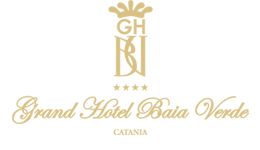 Via Angelo Musco, 8/10, Aci Castello, 95021, CT, Italia| - 095-491522  SCHEDA DI PRENOTAZIONE ALBERGHIERA CONGRESSO AIDM 21-23 APRILE 2023ALLOTMENT RISERVATO FINO AD ESAURIMENTO CON DEADLINE AL 6/02/23La scheda compilata e firmata dovrà essere inviata all’indirizzo mail: meeting@baiaverde.itCOGNOME_________________________ NOME_____________________________ TEL________________________________EMAIL______________________________2° OSPITE :____________________________________Data IN _______________ Data OUT ____________Tassa di soggiorno del comune di Aci Castello € 2,00 a persona a notte (SALVO DIVERSE DISPOSIZIONI COMUNALI) da saldare in hotel alla partenzaINTESTAZIONE FATTURA RAGIONE SOCIALE/Nome:   ____________________________________________________INDIRIZZO ___________________________CITTA’ __________________	CAP__________PARTITA IVA ________________________ CODICE SDI____________PEC_______________ PAGAMENTO  PAGAMENTO DELLA PRIMA NOTTE + CENA DI GALA SE RICHIESTA ALLA CONFERMA SALDO IN HOTEL ALLA PARTENZA TERMINI DI PAGAMENTO:  □ 	CON CARTA DI CREDITO : AUTORIZZAZIONE:Io sottoscritto/a: _________________________________________in riferimento alla  prenotazione dal __/__/__ al/__/__/__/  a nome: _______________________ presso  Grand Hotel Baia Verde di Acicastello (CT), autorizzo l’utilizzo della mia carta di credito per:□ ACCONTO/DEPOSIT      □SALDO/BALANCE 	□ALTRO/OTHER:____________ CARTA DI CREDITO/CREDIT CARD: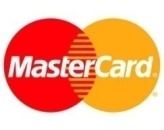 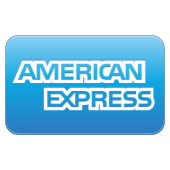 TIPO/Type:  □ 		□		  □		     □ 	□ ALTRO_________________Numero di carta: ____________________________________________________________Data di scadenza: ____________ Codice/Code CVV ___________ (le ultime 3 cifre riportare sul retro della carta)Sottoscrivendo la presente autorizzazione, si autorizza il Grand Hotel Baia Verde ad addebitare la sopraindicata carta di credito in caso di acconto / saldo / addebito per penalità Titolare della Carta di Credito:    Firma del titolare ___________________________ □ 	CON BONIFICO BANCARIO:(SI RICHIEDE CARTA DI CREDITO A GARANZIA) ALLEGO BONIFICO BANCARIO PER L’IMPORTO TOTALE DELLA PRENOTAZIONE PARI  AD € ______________________Banca d’appoggio: CREDIT AGRICOLE ITALIA S.p.A.Agenzia:           n. 9  di CATANIA BIC/SWIFT:    CRPPIT2PXXXIntestato a: BAIA VERDE SPAIBAN:    IT18W 062 301 6911 000 015 013 443(E’ NECESSARIO SPECIFICARE NELLA CAUSALE COGNOME DELL’OSPITE E DATA DI ARRIVO ) 
CANCELLAZIONE DELLA PRENOTAZIONE Fatta eccezione per la caparra confirmatoria che non verrà in alcun caso restituita (1 notte garantita)Fino a 30 giorni dalla data di arrivo dei clienti lo spazio riservato o parte di esso può essere annullato senza alcun addebito ad eccezione della caparra che non verrà restituita Dal 29° al 15° giorno dalla data di arrivo dei clienti, il 50% dello spazio prenotato può essere annullato senza alcun addebito. Lo spazio cancellato oltre il 50% è soggetto al 100% di penalità .Dal 14° al 7° giorno dalla data di arrivo dei clienti, il 25% dello spazio prenotato può essere annullato senza alcun addebito . Lo spazio cancellato oltre il 25% è soggetto al 100% di penalità. Dal 6° giorno al giorno precedente l’arrivo dei clienti, il 10% dello spazio prenotato può essere annullato senza alcun addebito. Lo spazio cancellato oltre il 10% è soggetto al 100% di penalità.  Per cancellazioni effettuate il giorno d’arrivo dei clienti ed eventuali no-show, verrà addebitato il 100% di penalità. La presente scheda di prenotazione e la copia del bonifico bancario dovranno essere inviati a meeting@baiaverde.itData: _____________-  Firma per accettazione:___________________________________TUTELA DELLA PRIVACY:Baia Verde SPA, Titolare del Trattamento ai sensi e per gli effetti dell’ art. 13 del GDPR UE 2016/679, Vi informa che i dati personali da Voi forniti ovvero altrimenti acquisiti nel corso del rapporto, formeranno  oggetto di operazioni di trattamento nel rispetto della normativa sopracitata e degli obblighi di riservatezza cui è ispirata l’attività della nostra Società.I Vostri dati personali verranno utilizzati:Per finalità connesse ad obblighi previsti dalla legge;Per la gestione degli ordini e fatture.Il conferimento dei Vostri dati è strettamente necessario ai fini dell’instaurazione, dell’esecuzione e della corretta gestione del rapporto contrattuale.I Vostri dati saranno conservati per il periodo stabilito dalla Legge, scaduto il quale saranno immediatamente distrutti.Vi informiamo che la Legge Vi riconosce i diritti di accesso, rettifica, cancellazione dei dati trattati, secondo quanto stabilito negli articoli 15, 16 e 17 del GDPR UE 2016/679.Potete esercitare i Vostri diritti scrivendo al Titolare del Trattamento all’indirizzo mail: baiaverde@baiaverde.it . Pernottamento in doppia ad uso camera singola  (incluso Prima Colazione)    € 134,00 PER NOTTE     TOTALE € _____________ Pernottamento in camera doppia – LETTI SEPARATI  (incluso Prima Colazione)  € 164,00 PER NOTTE 			TOTALE € _____________ Pernottamento in camera matrimoniale (incluso Prima Colazione)            € 164,00 PER NOTTE  			TOTALE € _____________ Cena di Gala 22/04/23 € 60,00 P.P. PER N.______PERSONETOTALE € _____________TOTALE PRENOTAZIONE€ ___________________	